KARTA DO GŁOSOWANIA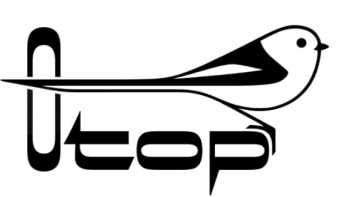 